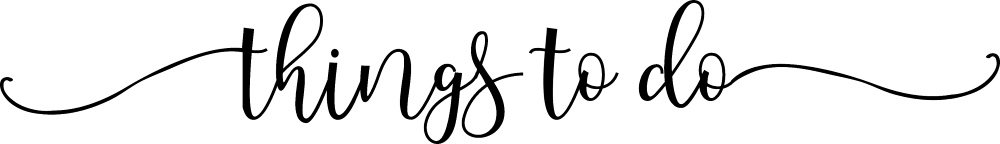 WednesdayWednesdayTuesdayMondayMondayMondaySaturdaySaturdaySaturdaySaturdayFridayThursdayThursdayNext MonthNext WeekSunday